II. volebné obdobieČíslo: 1018/1999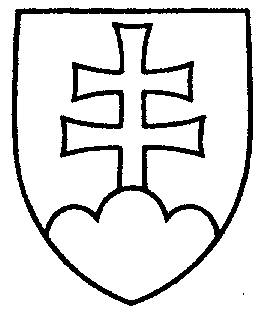 442UZNESENIE
NÁRODNEJ RADY SLOVENSKEJ REPUBLIKYzo 14. septembra 1999k návrhu poslanca Národnej rady Slovenskej republiky Petra Bohunického na vydanie zákona, ktorým sa mení a dopĺňa zákon Národnej rady Slovenskej republiky č. 241/1993 Z. z. o štátnych sviatkoch, dňoch pracovného pokoja a pamätných dňoch v znení neskorších predpisov (tlač 318) - prvé čítanieNárodná rada Slovenskej republikypo prerokovaní návrhu poslanca Národnej rady Slovenskej republiky Petra Bohunického na vydanie zákona, ktorým sa mení a dopĺňa zákon Národnej rady Slovenskej republiky č. 241/1993 Z. z. o štátnych sviatkoch, dňoch pracovného pokoja a pamätných dňoch v znení neskorších predpisov (tlač 318), v prvom čítaníA. rozhodla, žepodľa § 73 ods. 3 písm. c) zákona Národnej rady Slovenskej republiky č. 350/1996 Z. z. o rokovacom poriadku Národnej rady Slovenskej republikyprerokuje uvedený návrh zákona v druhom čítaní;B. prideľujepodľa § 74 ods. 1 citovaného zákonanávrh poslanca Národnej rady Slovenskej republiky Petra Bohunického na vydanie zákona, ktorým sa mení a dopĺňa zákon Národnej rady Slovenskej republiky č. 241/1993 Z. z. o štátnych sviatkoch, dňoch pracovného pokoja a pamätných dňoch v znení neskorších predpisov (tlač 318),na prerokovanieÚstavnoprávnemu výboru Národnej rady Slovenskej republiky aVýboru Národnej rady Slovenskej republiky pre kultúru a médiá;C. určujepodľa § 74 ods. 1 a 2 citovaného zákona1. ako gestorský Výbor Národnej rady Slovenskej republiky pre kultúru a médiá,2. lehotu na prerokovanie uvedeného návrhu zákona v druhom čítaní vo výboroch do 14. októbra 1999 a v gestorskom výbore do 15. októbra 1999.Jozef Migaš v. r.predsedaNárodnej rady Slovenskej republikyOverovatelia:Marián Antecký v. r.Ján Danko v. r.